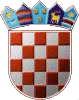         REPUBLIKA HRVATSKAKRAPINSKO ZAGORSKA ŽUPANIJA    OPĆINA VELIKO TRGOVIŠĆE          OPĆINSKI NAČELNIKKLASA: 023-01/19-01/26    URBROJ: 2197/05-05-19-1Veliko Trgovišće,  24. 01.2019.g.Na temelju članka 1. stavak 2., članka 9. stavak 1. Uredbe o kriterijima, mjerilima i postupcima financiranja i ugovaranja programa i projekata od interesa za opće dobro koje provode udruge (Narodne novine, broj: 26/15.), te članka 2. i 6.Pravilnika o financiranju javnih potreba općine V.Trgovišće („Službeni glasnik KZŽ broj: 31/2015.“)  Općinski načelnik općine Veliko Trgovišće dana 24. siječnja 2019.g. donosi ODLUKUo načinu raspodjele  sredstava  u  2019.g.namijenjenih financiranju javnih potreba  u društvenim djelatnostima općine Veliko TrgovišćeIOvom Odlukom utvrđuje se način raspodjele sredstava namijenjenih financiranju projekata i programa javnih potreba  u  društvenim djelatnostima  koje od interesa za opće dobro  provode udruge u okviru Programa javnih potreba u društvenim djelatnostima općine V.Trgovišće u 2019.g. („ Službeni glasnik KZŽ broj: 2/2019“) – dalje u tekstu: Program.IIUkupno raspoloživa sredstva za financiranje projekata iz točke I ove Odluke a sukladno  Programu,  utvrđuju se u slijedećim iznosima:1. Javne potrebe u kulturi  koje obuhvaćaju sve oblike promicanja glazbenog, plesnog, kulturnog i umjetničkog stvaralaštva, poticanje i njegovanje tradicijske kulture, razvitka kulturno umjetničkog, glazbenog i plesnog amaterizma te manifestacija na ovom području  koje će pridonijeti zaštiti i očuvanju kulturne baštine, razvitku i promicanju kulturnog života te razvijanju svijesti o važnosti tradicije,   uključivanjem  što većeg broja ljudi, posebno djece i mladih, promociju Općine,  međuopćinsku, međužupanijsku i međunarodnu kulturnu suradnju,  financirat će se sredstvima u iznosu od 121.600,00 kn.	Najmanji iznos financijskih sredstava koji se može prijaviti i ugovoriti iznosi 600,00 kn, a najveći iznos po pojedinom programu / projektu iznosi 70.000,00 kn.  1.1. Javna potreba postignutih   natprosječnih rezultata udruga u oblasti svog djelovanja financirat će se sredstvima u iznosu od   10.000,00 kn. Najmanji iznos financijskih sredstava koji se može prijaviti i ugovoriti iznosi 500,00 kn, a najveći iznos 10.000,00 kn.2.  Javne potrebe u sportu kojima će se realizirati  programi Športske zajednice i udruga koje nisu uključene u Športsku zajednicu a provode projekte i programe javnih potreba  kojima se potiče uključivanje u sport što većeg broja građana, osobito djece i mladeži, treninge, natjecateljski i  rekreacijski sport, te druge sportske aktivnosti koje su u funkciji unapređenja i čuvanja zdravlja i postizanja psihofizičke sposobnosti građana,  financirat će se sredstvima u iznosu od 315.000,00 kn, dok se   aktivnosti mlađih sportaša i nadarenih sportaša te postizanje natprosječnih rezultata udruga financirati sredstvima u iznosu od 10.000,00 kn.   Način raspodjele sredstava utvrđuje nadležno tijelo Športske zajednice.3. Javne potrebe u području socijalne skrbi koje provode udruge obuhvaćaju   pomoć osobama s posebnim potrebama, zaštitu i skrb o starijim osobama,   brigu i skrb o djeci – promicanje, razvitak i unapređenje kvalitete života i slobodnog vremena djece i odraslih, financirat će se sredstvima u iznosu od 20.000,00 kn.  Najmanji iznos financijskih sredstava koji se može prijaviti i ugovoriti iznosi 1.000,00 kn, a najveći iznos po pojedinom programu / projektu iznosi 10.000,00 kn.        4. Javne potrebe kojima će se realizirati  programi, projekti i manifestacije  koje pridonose obilježavanju, očuvanju i promicanju povijesnih vrednota hrvatskog naroda,projekti koji pridonose psihološkom i socijalnom  osnaživanju i podizanju kvalitete života hrvatskih branitelja i članova njihovih obitelji, poboljšanje kvalitete života kroz organiziranje sportskih, kulturnih i drugih oblika druženja hrvatskih branitelja i članova njihovih obitelji financirat će se sredstvima u iznosu od 5.000,00 knNajmanji iznos financijskih sredstava koji se može prijaviti i ugovoriti iznosi 500,00 kn, a najveći iznos  5.000,00 kn.        5. Javne potrebe kojima će se realizirati edukativni i stručni  programi u poljoprivredi  kroz održavanje edukativnih radionica, stručnih skupova i predavanja te manifestacija koje pridonose  unapređenju i razvoju poljoprivrede  financirat će se sredstvima u iznosu od 5.000,00 kn.  Najmanji iznos financijskih sredstava koji se može prijaviti i ugovoriti iznosi 500,00 kn, a najveći iznos  5.000,00 kn.IIISredstva navedena u točki II raspodijeliti će se na temelju  javnog natječaja ili drugog zakonom  propisanog  postupka (u daljnjem tekstu: Natječaj) čiji je nositelj Općina i Športska zajednica općine Veliko Trgovišće,  i u skladu s dokumentacijom za provedbu Natječaja koja je sastavni dio ove Odluke. IVDokumentacija za provedbu Natječaja iz točke II  ove Odluke obuhvaća: 1. tekst natječaja,2. upute za prijavitelje,3. obrasce za prijavu programa ili projekta:           		3.1.obrazac opisa programa ili projekta          		3.2.obrazac proračuna programa ili projekta4. popis priloga koji se prilažu prijavi5. obrazac za ocjenu kvalitete/vrijednosti programa ili projekta6. obrazac izjave o nepostojanju dvostrukog financiranja7. obrazac ugovora o   financiranju programa ili projekta8. obrasce za izvještavanje:          		 8.1.obrazac opisnog izvještaja provedbe programa ili projekta         		 8.2.obrazac financijskog izvještaja provedbe programa ili projekta Kao prilog financijskom planu dostavljaju se dokumenti na osnovu kojih je isti utvrđen (ponude, izjave suradnika o cijeni koštanja njihovih usluga, procjene troškova i sl.). V  Natječaj i dokumentacija za provedbu Natječaja iz točke III  objavljuje se u cijelosti na mrežnim stranicama općine V.Trgovišće i Ureda za udruge Vlade RH. VIPostupak natječaja provodi  Povjerenstvo za provjeru ispunjavanja propisanih uvjeta natječaja, od  tri člana i Povjerenstvo za ocjenjivanje prijavljenih projekata, od tri člana.Natječaj se provodi sukladno odredbama  Uredbe o kriterijima, mjerilima i postupcima financiranja i ugovaranja programa i projekata od interesa za opće dobro koje provode udruge  i Pravilnika o financiranju javnih potreba općine V.Trgovišće. VIINa temelju provedenog postupka ocjenjivanja projekata Općinski načelnik donosi Odluku o raspodjeli sredstava za financiranje projekata javnih potreba u društvenim djelatnostima.   Na temelju Odluke iz stavka 1. ove točke  Općinski načelnik će s nositeljem projekta sklopiti pojedinačne ugovore.VIIIOdluka iz točke VII bit će objavljena na mrežnim stranicama  Općine Veliko Trgovišće.IXOva Odluka stupa na snagu danom donošenja.							OPĆINSKI NAČELNIK							      Robert Greblički